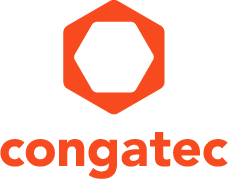 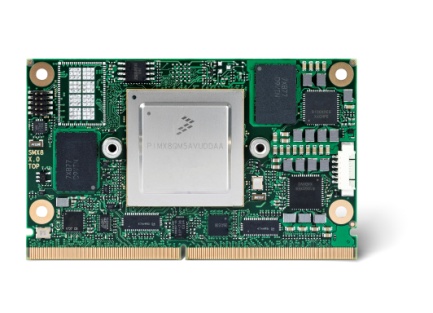 Texte et photo disponibles sur : http://www.congatec.com/press
Communiqué de pressePremier module congatec SMARC 2.0 avec processeur NXP i.MX8Meilleur processeur ARM du point de vue performances et applicationsDeggendorf, Allemagne, 31 juillet 2018 * * *congatec présente le conga-SMX8, premier Computer-on-Module SMARC 2.0 de la société équipé de la gamme de processeurs multicœur ARM 64 bits NXP i.MX8. Les modules conga-SMX8 équipés des ARM Cortex-A53/A72 représentent le fleuron des conceptions embarquées ultra basse consommation, offrant le meilleur processeur ARM du point de vue des performances, des fonctions graphiques flexibles et pour l’embarqué, adapté à toutes sortes d’applications IIoT. Ils fournissent un traitement informatique multicœur de hautes performances avec des capacités graphiques étendues pour gérer jusqu’à trois écrans 1080p indépendants ou un écran 4k. Les autres avantages de cette vraie plate-forme industrielle sont : prise en charge de l’hyperviseur et du temps réel accompagnée d’une large évolutivité ainsi que la résistance aux environnements hostiles et aux gammes de températures étendues. Toutes ces fonctions font que les modules SMARC 2.0 répondent aux besoins de performances et de fonctionnalités actuelles de l’industriel embarqué basse consommation, l’IoT ainsi que le nouveau secteur de la mobilité. Les nouveaux modules SMARC 2.0 équipés de processeurs NXP i.MX8, la virtualisation matérielle et le partitionnement des ressources sont très intéressants pour une large variété d’applications mobiles et statiques, par exemple la robotique en temps réel et le contrôles de mouvements. Comme les modules sont qualifiés pour une gamme étendue de températures ambiantes allant de -40° C à + 85°C, ils peuvent également être utilisés dans des systèmes de flottes automobiles ou des applications d’infodivertissement dans les taxis, les bus et les trains ainsi que tous les nouveaux véhicules autonomes et électriques.“Grâce aux énormes progrès en termes de performances, de fonctionnalités et de connectivité des architectures ARM, les Computer-on-Modules ARM s’imposent de plus en plus sur le marché car ils permettent de réduire les coûts de conception système au niveau matériel comme au niveau logiciel et d’accélérer l’arrivée sur le marché de l’application finale”, explique Martin Danzer, Directeur des Produits chez congatec. “Nos modules SMARC 2.0 sont des sous-systèmes prêts pour les applications équipés d’un écosystème complet comme une mise en œuvre du chargeur de démarrage, BSP Linux et Android pré-qualifiés et cartes porteuses d’évaluation complètes ainsi que la prise en charge de l’intégration personnalisée et une large gamme de services techniques à la demande pour simplifier de façon significative l’intégration de ce nouveau processeur i.MX8 par nos clients”.Le jeu de fonctionnalités des nouveaux modules SMARC i.MX8 de congatec en détailLes modules conga-SMX8 possèdent jusqu’à 8 cœurs (2 A72 + 4 A53 + 2 M4F), jusqu’à 8 Go de MLC LPDDR4 ou pseudo mémoire SLC et jusqu’à 64 Go de mémoire non volatile sur le module. Le jeu d’interface extraordinaire comprend 2 x GbE y compris une synchronisation d’horloge de précision conforme IEEE1588 en option, jusqu’à 6 x USB y compris 1x USB 3.1, jusqu’à 2 x PCIe Gen 3.0, 1x SATA 3.0, 2x CAN bus, 4x UART ainsi qu’un module Wi-Fi/Bluetooth sur la carte en option avec Wi-Fi 802.11 b/g/n et BLE. Jusqu’à 3 écrans peuvent être connectés via HDMI 2.0 avec HCP 2.2, 2x LVDS and 1x eDP 1.4. Les nouveaux modules SMARC 2.0 NXP i.MX8 se présentent comme des super composants prêts pour application, comprenant le chargeur de démarrage Uboot and les Board Support Packages complets pour Linux, Yocto et Android.Une gamme de services complète permet d’accélérer la phase de conception et de réduire toujours davantage les coûts Les nouveaux Computer-on-Modules SMARC 2.0 conga-SMX8 i.MX8 sont complétés par de nombreux services offerts par congatec, conçus pour aider à réduire la complexité de l’intégration tout en accélérant le délai de conception afin d’arriver plus vite sur le marché. Les principaux piliers du service sont le support de conception personnalisée disponible pour chaque mise en œuvre OEM ainsi que le support du centre de solutions techniques sélectionnable au choix. Cette équipe de spécialistes répond à tous les besoins de personnalisation – depuis les besoins d’ingénierie et de configuration du chargeur de démarrage avec support SE étendu jusqu’aux services de test, validation et débogage. Les services ARM de congatec se caractérisent par une haute qualité et le soin personnel déployé pour simplifier les technologies embarquées. Les clients bénéficient d’une conception rapide et efficace de leurs produits en mode “plug & play”, plus efficace et moins coûteuse que l’approche par “essai/erreur”.Comme congatec est membre du programme Early Access de NXP, les nouveaux modules SMARC congatec seront disponibles en grandes séries au moment du lancement de la nouvelle gamme de processeurs i.MX8 à la fin de cette année. Plus d’informations sur les nouveaux Computer-on-Modules SMAC 2.0 conga-SMX8 NXP i.MX8 ARM Cortex-A72/A53 sur https://www.congatec.com/fr/produits/smarc/conga-smx8.html A propos de congateccongatec est un fournisseur de premier plan de modules informatiques utilisant les standards COM Express, Qseven et SMARC ainsi que de cartes SBC (Single Board Computers) et de services de personnalisation (cartes custom). Les produits congatec peuvent entrer dans un grand nombre d'industries et d'applications comme l'automatisation industrielle, les équipements  médicaux, les loisirs, les transports, les télécoms, les tests et mesure et les points de vente. Parmi les compétences et le savoir-faire technique de congatec, citons des fonctions BIOS uniques, des pilotes et des BSP (Board Support Packages) complets.  Après la phase de design, les clients bénéficient d'un support tout au long du cycle de vie du produit. Les produits congatec sont fabriqués par des grands noms du monde de la sous-traitance électronique en respectant les standards de qualité. Avec son siège social basé à Deggendorf, Allemagne, congatec possède des filiales aux Etats-Unis, Taiwan, Chine, Japon et Australie ainsi qu‘en Grande-Bretagne, France et République Tchèque. Site web : www.congatec.com ou via Facebook, Twitter et YouTube* * * Contact pour les lecteurs :Contact pour la presse :congatec SAS.SAMS Network Luc BeuginMichael HennenTéléphone : +33 6 44 32 70 88Téléphone : +49-2405-4526720info@congatec.comwww.congatec.cominfo@sams-network.com www.sams-network.com